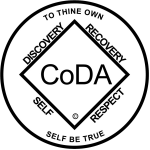 CoDA Service Conference 2023 Motion FormCheck one:    __ Motion (Board - CoDA Inc.)                        __ Motion (Board - CoRe – CoDA Resource Publishing)                       _x_ Motion (Committee)                            Committee Name -CoDAteen _______________________________   __ Motion (VE - Voting Entity)        Voting Entity Name- _____________________________ Submitted Date: May 10, 2023Due 75 day prior to CoDA Service Conference (CSC)	Motion Number:  6Revision #: _____________		Revision Date: _____Due 60 day prior to CoDA Service Conference (CSC)Motion Name: CoDAteen Step Study Guide (2nd year)Motion: To endorse the CoDAteen Step Study Guide as revised and attached to be used by CoDA groups and in CoDAteen meetings. This is the 2nd year to be endorsed by the CoDA Service Conference (CSC). Intent, background, other pertinent information: To provide young people with a CoDAteen Step Study Guide adapted from CoDA literature and principles to be age appropriate.Remarks: This is a guide meant for CoDAteen members to work the steps with fellow teen sponsor or co-sponsors and/or within their meetings as a Step Study group with guidance from their adult hosts/sponsors as they decide by group conscience.   (See CoDAteen handbook for information on the role of adult hosts/sponsors)This motion requires changes to: (please check any that apply)_____ Bylaws		____  	FSM P1		____  	FSM P2____  	FSM P3		____  	FSM P4		____  	FSM P5____  	Change of Responsibility   ____  	Other: Creation of a CoDAteen Step Study Guide(Data Entry Use Only)Motion result: _______________________________________ Please email to submitcsc@coda.org (If you want assistance writing your motion, please send email to Board@CoDA.org)